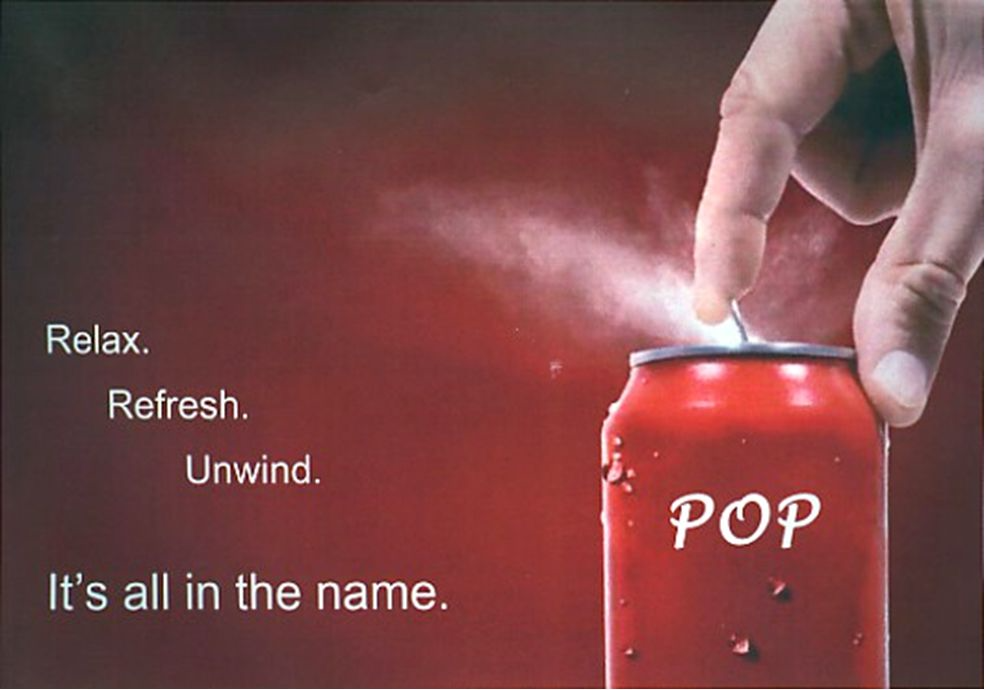 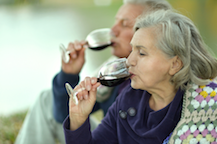 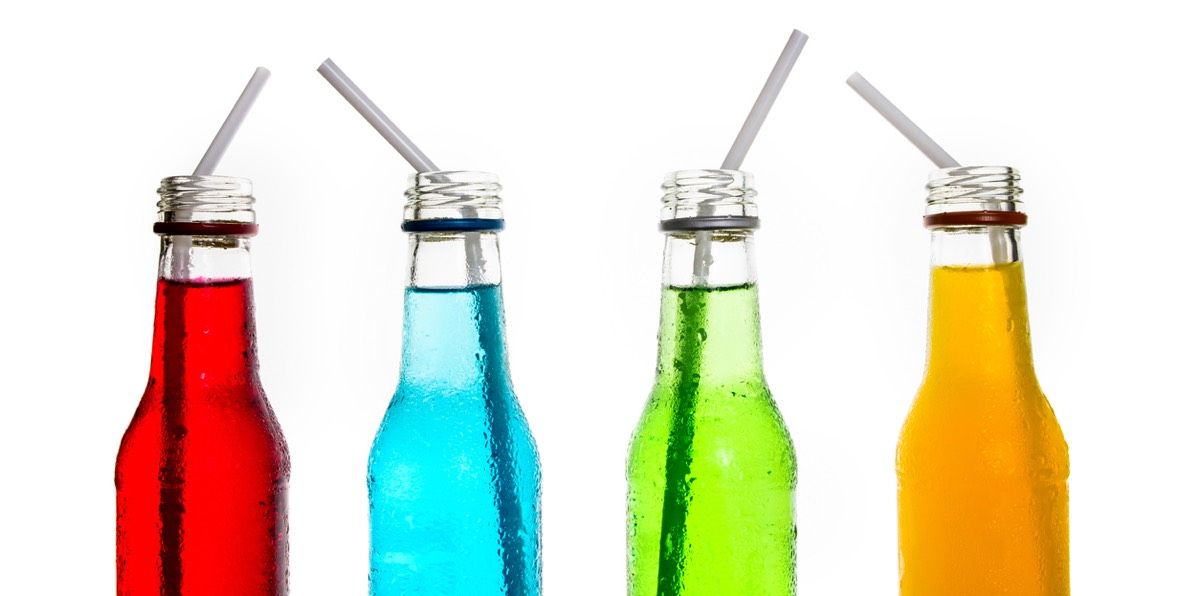 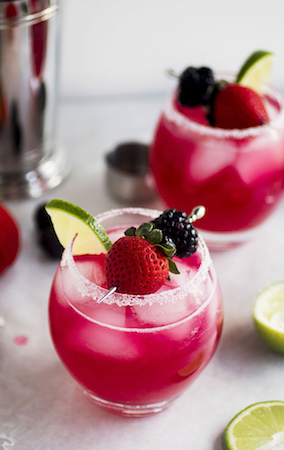 SODA campaign 1The name of the soda is ‘POP’ that is appropriate for targeting the aged boomers having ages between 50-65 years. DemographicsIt will target aged baby boomers who have monthly incomes of $75,000- $100,000 per year. The customers are married and acquire at least education of college level. Psychological factors the advertisement include specific texts that directly target the aged baby boomers. The texts like “why we have aging baby boomers in business” will create persuasion for the targeted customers. Visual texts are used such as “It’s fresh and clean. The taste gives you complete refreshment & JOY!” This creates element of fun for the customers and they will be inclined to taste the product. The add also provided reasons for switching to POP that will increase the persuasive power. Images are also included in the print ad that builds connectivity of the product with customers. The picture of the aging baby boomers is effective for targeting the people of same age group. This is a practical methods used for showcasing that the soda is for the aging people. The ad has incorporated pathos for building emotional appeal . The aging baby boomers after watching the picture of older people will be motivated to buy the drink. This establishes  a strong bond POP with thee clients. The emotions of the viewers are evoked by making them feel that the drink is only for them. Specific texts are also used that provoke the audience to taste the new product. The ad mentions, “nothing does it like pop”. This builds an unpredictable temptation among the aging baby boomers and they will be convinced to drink the soda .The visual rhetoric of the advertisement use pathos for building emotional appeal. The print ad has used bold statements like “different flavors for each day to add colors in your life”. The catchy texts are made more appealing by adding colors and powerful texts. This is a practical strategy employed for catching viewers’ attention .Another effective tool integrated for making the advertisement more powerful is by addressing the aging baby-boomers. This indicates that the ad is using segmentation for selling the product to the right customers. This creates attraction for the aging baby-boomers by claiming that the drink is only for them. ReferencesBarber, Benjamin. “Overselling Capitalism with Consumerism”. Reading Pop Culture A Portable Anthology, edited by Jeff Ousborne, 2 ed, Bedfort/St. Martin, 2016, pp. 22-25.